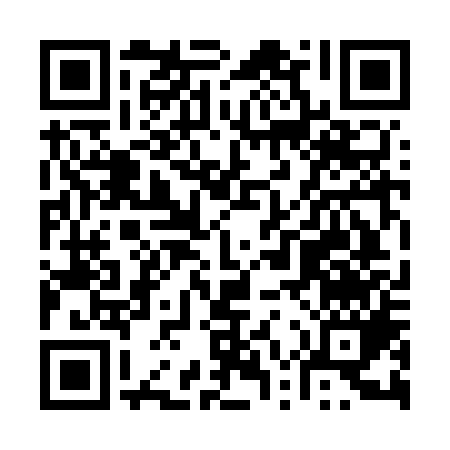 Prayer times for San Ignacio, ArgentinaWed 1 May 2024 - Fri 31 May 2024High Latitude Method: NonePrayer Calculation Method: Muslim World LeagueAsar Calculation Method: ShafiPrayer times provided by https://www.salahtimes.comDateDayFajrSunriseDhuhrAsrMaghribIsha1Wed5:487:0812:393:486:107:252Thu5:497:0812:393:476:107:243Fri5:497:0912:393:476:097:244Sat5:507:0912:393:466:087:235Sun5:507:1012:393:456:077:236Mon5:517:1012:393:456:077:227Tue5:517:1112:393:446:067:218Wed5:527:1212:393:446:057:219Thu5:527:1212:393:436:057:2010Fri5:527:1312:393:436:047:2011Sat5:537:1312:393:426:047:1912Sun5:537:1412:383:426:037:1913Mon5:547:1412:383:416:027:1814Tue5:547:1512:383:416:027:1815Wed5:557:1512:393:416:017:1816Thu5:557:1612:393:406:017:1717Fri5:567:1712:393:406:007:1718Sat5:567:1712:393:396:007:1619Sun5:567:1812:393:395:597:1620Mon5:577:1812:393:395:597:1621Tue5:577:1912:393:395:597:1522Wed5:587:1912:393:385:587:1523Thu5:587:2012:393:385:587:1524Fri5:597:2012:393:385:587:1525Sat5:597:2112:393:375:577:1426Sun5:597:2112:393:375:577:1427Mon6:007:2212:393:375:577:1428Tue6:007:2212:403:375:567:1429Wed6:017:2312:403:375:567:1430Thu6:017:2312:403:375:567:1431Fri6:017:2412:403:365:567:14